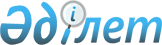 Об утверждении форм актов государственного инспектора по охране животного мира, Правил их составления и выдачи
					
			Утративший силу
			
			
		
					Приказ Министра окружающей среды и водных ресурсов Республики Казахстан от 22 апреля 2014 года № 141-Ө. Зарегистрирован в Министерстве юстиции Республики Казахстан 23 мая 2014 года № 9466. Утратил силу приказом Министра сельского хозяйства Республики Казахстан от 30 марта 2015 года № 18-04/279      Сноска. Утратил силу приказом Министра сельского хозяйства РК от 30.03.2015 № 18-04/279 (вводится в действие по истечении десяти календарных дней после дня его первого официального опубликования).      В соответствии с подпунктом 4) пункта 1 статьи 9 Закона Республики Казахстан от 9 июля 2004 года «Об охране, воспроизводстве и использовании животного мира», ПРИКАЗЫВАЮ:



      1. Утвердить следующие формы актов государственного инспектора по охране животного мира:



      1) протокол об административных правонарушениях по форме согласно приложению 1 к настоящему приказу;



      2) протокол об административном задержании по форме согласно приложению 2 к настоящему приказу;



      3) протокол о личном досмотре, досмотре вещей находящихся при физическом лице по форме согласно приложению 3 к настоящему приказу;



      4) протокол досмотра транспортных и плавучих средств по форме согласно приложению 4 к настоящему приказу;



      5) акт проверки по форме согласно приложению 5 к настоящему приказу;



      6) предписание об устранении нарушений требований законодательства Республики Казахстан в области охраны, воспроизводства и использования животного мира по форме согласно приложению 6 к настоящему приказу;



      7) предписание о запрещении или приостановлении хозяйственной деятельности физических и юридических лиц по форме согласно приложению 7 к настоящему приказу;



      8) постановление о привлечении виновного лица к административной ответственности за нарушение законодательства Республики Казахстан в области охраны, воспроизводства и использования животного мира по форме согласно приложению 8 к настоящему приказу;



      9) постановление об изъятии огнестрельного оружия, использованного с нарушением законодательства Республики Казахстан в области охраны, воспроизводства и использования животного мира, запрещенных орудий добывания и незаконно добытых объектов животного мира и их продукции для временного хранения до вынесения судебного решения по форме согласно приложению 9 к настоящему приказу;



      10) Правила составления и выдачи актов государственного инспектора по охране животного мира согласно приложению 10 к настоящему приказу.



      2. Комитету рыбного хозяйства Министерства окружающей среды и водных ресурсов Республики Казахстан, в установленном законодательством порядке, обеспечить:



      1) государственную регистрацию настоящего приказа в Министерстве юстиции Республики Казахстан;



      2) в течение десяти календарных дней после государственной регистрации настоящего приказа его направление на официальное опубликование в периодических печатных изданиях и в информационно-правовой системе «Әділет»;



      3) размещение настоящего приказа на интернет-ресурсе Министерства окружающей среды и водных ресурсов Республики Казахстан.



      3. Признать утратившим силу приказ Министра сельского хозяйства Республики Казахстан от 15 октября 2012 года № 17-03/522 «Об утверждении форм актов государственного инспектора по охране животного мира, Правил их составления и выдачи» (зарегистрирован в Реестре государственной регистрации нормативных правовых актов под № 68515, опубликован в газете «Казахстанская правда» от 5 декабря 2012 года № 421-422 (27240-27241)). 



      4. Настоящий приказ вводится в действие по истечении десяти календарных дней после дня его первого официального опубликования.       Министр                                   Н. Каппаров

Приложение 1         

к приказу Министра окружающей

среды и водных ресурсов    

Республики Казахстан     

от 22 апреля 2014 года № 141-Ө

Форма            

                             Протокол

               об административном правонарушении № ___      Министерство окружающей среды и водных ресурсов Республики

Казахстан __________________________________________________________

         (наименование ведомства уполномоченного органа в области

                                  охраны,

_____________________________________________________________________

       воспроизводства и использования животного мира или его

                           территориального

_____________________________________________________________________

                           подразделения)«___» _____ 20__ года _______________________________________________

                     (место составления протокола (село, поселок,

                   город, рыбохозяйственный водоем и (или) участок)      1. Фамилия, имя, отчество (при наличии), должность лица,

составившего протокол _______________________________________________

_____________________________________________________________________

      2. Сведения о лице, совершившем административное

правонарушение:______________________________________________________

_____________________________________________________________________

    (для физических лиц: фамилия, имя, отчество (при наличии),

_____________________________________________________________________

             место и дата рождения, место жительства,

_____________________________________________________________________

         наименование и реквизиты документа, удостоверяющего

_____________________________________________________________________

          личность, индивидуальный идентификационный номер,

_____________________________________________________________________

     сведения о регистрации по месту жительства, место работы;

_____________________________________________________________________

       для юридических лиц: полное наименование,

местонахождение,_____________________________________________________

_____________________________________________________________________

                             номер и дата

_____________________________________________________________________

   государственной регистрации (перерегистрации) юридического лица,

_____________________________________________________________________

       бизнес-идентификационный номер и банковские реквизиты)

      3. Место, время совершения и существо административного

правонарушения ______________________________________________________

_____________________________________________________________________

_____________________________________________________________________

_____________________________________________________________________

_____________________________________________________________________

_____________________________________________________________________

_____________________________________________________________________

_____________________________________________________________________

      4. Определить язык производства по рассматриваемому делу ______

_____________________________________________________________________

            (государственный, русский или другие языки)

      5. Совершено административное правонарушение, предусмотренное

пунктом (пунктами) ______________ статьи (статей) ___________________

Кодекса Республики Казахстан от 30 января 2001 года «Об

административных правонарушениях».

      6. Свидетели (фамилия, имя, отчество (при наличии), место

жительства, телефоны) _______________________________________________

_____________________________________________________________________

      Свидетелям разъяснены их права и обязанности, предусмотренные

статьей 594 Кодекса Республики Казахстан от 30 января 2001 года «Об

административных правонарушениях».

      7. Объяснение лица, совершившего административное

правонарушение

_____________________________________________________________________

_____________________________________________________________________

_____________________________________________________________________

_____________________________________________________________________

_____________________________________________________________________

_____________________________________________________________________

      Правонарушителю разъяснены его права и обязанности,

предусмотренные статьей 584 Кодекса Республики Казахстан от 30 января

2001 года «Об административных правонарушениях».

      С протоколом ознакомлен(а) ____________________________________

                                      (подпись правонарушителя)

      Объяснения и замечания по содержанию протокола ________________

_____________________________________________________________________

      С протоколом согласен, не согласен ____________________________

_____________________________________________________________________

     (если не согласен, то изложить мотив отказа от подписания)

      8. Сведения об осмотре местности ______________________________

_____________________________________________________________________

       (указать условия погоды, освещенность, применение фото,

                        видео-аудио записи)

_____________________________________________________________________

_____________________________________________________________________

      9. Перечень продукции и объектов животного мира (их частей и

дериватов), являющихся объектом правонарушения, изъятых у лиц, в

отношении которого возбуждено дело __________________________________

_____________________________________________________________________

_____________________________________________________________________

_____________________________________________________________________

      10. Перечень и описание изъятых документов и вещей, являющихся

орудием правонарушения ______________________________________________

_____________________________________________________________________

_____________________________________________________________________

_____________________________________________________________________

      11. Извещен о том, что решение по делу будет принято

должностным лицом ___________________________________________________

                     (полное наименование уполномоченного органа

_____________________________________________________________________

              или его территориального подразделения,

_____________________________________________________________________

фамилия, имя, отчество (при наличии), должностного лица, должность)

по адресу _____________________________________________________(дата,

время) ______________________________________________________________      Подписи:

      Лицо, составившее протокол ____________________________________

      Лицо, совершившее административное правонарушение _____________

      Свидетели _____________________________________________________

      Копию протокола получил (а) ___________________________________

                                      (подпись правонарушителя)«___» ____________ 20___ года

Приложение 2         

к приказу Министра окружающей

среды и водных ресурсов    

Республики Казахстан     

от 22 апреля 2014 года № 141-Ө

Форма            

                           Протокол №______

                 об административном задержании      Министерство окружающей среды и водных ресурсов Республики

Казахстан __________________________________________________________

           (наименование ведомства уполномоченного органа в области

_____________________________________________________________________

   охраны, воспроизводства и использования животного мира или его

_____________________________________________________________________

                  территориального подразделения)20__год «___»_________ _____ часов ___ минут ________________________

                                               (место составления

                                                    протокола),

_____________________________________________________________________

       город, поселок, село, район, область, рыбохозяйственный

                              водоем и (или)

_____________________________________________________________________

                              участок)

_____________________________________________________________________

      (должность, фамилия и инициалы лица, составившего протокол)      Составил настоящий протокол об административном задержании

гражданина (гражданки)_______________________________________________

_____________________________________________________________________

   (фамилия, имя, отчество (при наличии), дата рождения; место

                              жительства,

_____________________________________________________________________

          документ, удостоверяющий личность, серия, номер, _____________________________________________________________________

      индивидуальный идентификационный номер, где и кем выдан)

_________________________, который (ая) доставлен (а) в _____________

_____________________________________________________________________

      городской, районный орган (территориальный орган)20___год «___»______________ ____ часов ____ минут в связи с

совершением правонарушения, предусмотренного

_____________________________________________________________________

              (статья, пункт Кодекса Республики

_____________________________________________________________________

       Казахстан от 30 января 2001 года «Об административных

_____________________________________________________________________

      правонарушениях», предусматривающего ответственность

_____________________________________________________________________

       за совершение данного правонарушения, место задержания)

для _________________________________________________________________

   (мотивы задержания - пресечение административного правонарушения,

_____________________________________________________________________

составление протокола об административном правонарушении, __________

_____________________________________________________________________

_____________________________________________________________________

  рассмотрение дела в соответствии с требованиями статьи Кодекса

                              Республики

_____________________________________________________________________

        Казахстан от 30 января 2001 года «Об административных

                         правонарушениях».)      перед водворением в комнату задержанных в административном

порядке в присутствии понятых:

1. _______________, проживающего (ей) по адресу: ____________________

2. _______________, проживающего (ей) по адресу: ____________________

      Был произведен личный досмотр и досмотр вещей, находящихся у

задержанного (ей) ___________________________________________________

                                (фамилия, инициалы)      У задержанного (ой) в присутствии понятых обнаружены и изъяты

для временного хранения _____________________________________________

_____________________________________________________________________

      (вещи, ценности, документы, их индивидуальные признаки,

_____________________________________________________________________

      а при необходимости - места и обстоятельства обнаружения)

      Задержанный (ая) одет (а)______________________________________

_____________________________________________________________________

      При наружном осмотре обнаружены телесные повреждения __________

_____________________________________________________________________

      (какие именно, вызывалась скорая медицинская помощь, время

_____________________________________________________________________

                          вызова, номер вызова)

      Задержанный (ая)________________________ просил (а) уведомить о

месте его (ее)нахождения ____________________________________________

                                      (кого именно)

      Заявления и замечания, сделанные при задержании и

досмотре ____________________________________________________________

_____________________________________________________________________

                             (кем и какие)

_____________________________________________________________________

_____________________________________________________________________      Подпись работника, проводившего досмотр _______________________

      Подпись задержанного (ой)______________________________________

      Подписи понятых _______________________________________________

      О месте нахождения задержанного (ой) сообщено в _____

часов, ______ минут _________________________________________________

                  (день, месяц, год, кому именно, лично, по телефону)

      О задержании несовершеннолетнего правонарушителя сообщено

в _____ часов, ______ минут _________________________________________

                                 (день, месяц, год, уведомляются

                                         обязательно его

_____________________________________________________________________

 родители или лица, их заменяющие, кому именно, лично, по телефону)      Подпись лица, проводившего задержание _________________________

      Гражданин (ка)____________ освобожден (на)___ часов ___ минут.

_____________________________________________________________________

                       (день, месяц, год)

      причина освобождения __________________________________________

_____________________________________________________________________

      При освобождении получил (а)___________________________________

_____________________________________________________________________

      указывается, что возвращено ___________________________________

_____________________________________________________________________

      претензий не имею ____________, имею __________________________

      Подпись освобожденного (ой)____________________________________

      Мне разъяснено, что административное задержание, проведенный

личный досмотр, досмотр вещей, изъятие вещей и документов могут быть

обжалованы в вышестоящему должностному лицу или прокурору. 

      Подпись освобожденного (ой) ___________________________________

      Подпись лица, проводившего задержание _________________________

Приложение 3         

к приказу Министра окружающей

среды и водных ресурсов    

Республики Казахстан     

от 22 апреля 2014 года № 141-Ө

Форма            

                            Протокол №

        о личном досмотре, досмотре вещей находящихся при

                           физическом лице      Министерство окружающей среды и водных ресурсов Республики

Казахстан __________________________________________________________

              (наименование ведомства уполномоченного органа в

                              области охраны,

_____________________________________________________________________

       воспроизводства и использования животного мира или его

                         территориального

_____________________________________________________________________

                           подразделения)«___» _____ 20__ года _______________________________________________

                       (место составления протокола (село, поселок,

                     город, рыбохозяйственный водоем и (или) участок)      1. Фамилия, имя, отчество (при наличии), должность лица,

составившего протокол _______________________________________________

_____________________________________________________________________

      2. Сведения о лице подвергнутому личному досмотру: (фамилия,

имя, отчество (при наличии) адрес место жительства, документ

удостоверяющий личность, место работы, должность) ___________________

_____________________________________________________________________

_____________________________________________________________________

_____________________________________________________________________

      3. Понятые: (фамилия, инициалы, место жительства, документ

удостоверяющий личность)

1.___________________________________________________________________

_____________________________________________________________________

2.___________________________________________________________________

_____________________________________________________________________

      4. Материалы, полученные при проведении осмотра с применением

фото- и киносъемки, видеозаписи, иных установленных средств фиксации

вещественных доказательств __________________________________________

_____________________________________________________________________

_____________________________________________________________________

____________________________________________________________________

      5. Вид количество, иные идентификационные признаки вещей, в том

числе тип, марка, модель, калибр, серия, номер, признаки оружия,

количество и виды ___________________________________________________

_____________________________________________________________________

_____________________________________________________________________

_____________________________________________________________________

      6. В результате досмотра ______________________________________

_____________________________________________________________________

_____________________________________________________________________

_____________________________________________________________________

_____________________________________________________________________

_____________________________________________________________________

_____________________________________________________________________

_____________________________________________________________________      Подписи, фамилии и инициалы:

      Должностного лица составившего протокол _______________________

      Лица подвергнутого к личному досмотру _________________________

      Владелец вещей подвергнутых к досмотру ________________________

      Понятых: 1. ________________________ 2.________________________      Копию протокола получил (а) ___________________________________

                                     (фамилия, инициалы, подпись

                                   подвергнутого к личному досмотру)      «___» ____________ 20___ года 

Приложение 4         

к приказу Министра окружающей

среды и водных ресурсов    

Республики Казахстан     

от 22 апреля 2014 года № 141-Ө

Форма            

                             Протокол № ___

                 досмотра транспортных, плавучих средств      Министерство окружающей среды и водных ресурсов Республики

Казахстан __________________________________________________________

          (наименование ведомства уполномоченного органа в области 

_____________________________________________________________________

   охраны, воспроизводства и использования животного мира или его

_____________________________________________________________________

                 территориального подразделения)«___» _____ 20__ года _______________________________________________

                     (местонахождение объекта (село, поселок, город,

                        рыбохозяйственный водоем и (или) участок)      1. Фамилия, имя, отчество (при наличии), должность лица,

составившего протокол _______________________________________________

_____________________________________________________________________

      2. Сведения о личности владельца транспортного, плавучего

средства: (фамилия, имя, отчество (при наличии), место жительства,

документ удостоверяющий личность) ___________________________________

_____________________________________________________________________

_____________________________________________________________________

      3. Сведения о типе, марке, модели, государственном

регистрационном номере, иных идентификационных признаках

транспортного, плавучего средства ___________________________________

_____________________________________________________________________

_____________________________________________________________________

      4. Понятые: (фамилия, инициалы, место жительства, документ

удостоверяющий личность)

1.___________________________________________________________________

_____________________________________________________________________

2.___________________________________________________________________

_____________________________________________________________________

      5. Запись и применение фото и киносъемки, видеозаписи и иных

способов фиксации вещественных доказательств ________________________

_____________________________________________________________________

      6. В результате досмотра

обнаружено:__________________________________________________________

_____________________________________________________________________

_____________________________________________________________________

_____________________________________________________________________

_____________________________________________________________________

      Подписи, фамилии и инициалы:

      Должностного лица составившего протокол _______________________

      Понятых: 

      1. ____________________________________________________________

      2. ____________________________________________________________

      Лица в отношении которого ведется производство по делу ________

_____________________________________________________________________

      Владельца транспортного или плавучего средства, либо его

представителя _______________________________________________________

      Копию протокола владелец транспортного или плавучего средства,

подвергнутого досмотру, либо его представитель получил ______________

_____________________________________________________________________

                                 (фамилия, инициалы, подпись)      «___» ____________ 20___ года

Приложение 5         

к приказу Министра окружающей

среды и водных ресурсов    

Республики Казахстан     

от 22 апреля 2014 года № 141-Ө

Форма            

                        Акт проверки № _____      Министерство окружающей среды и водных ресурсов Республики

Казахстан __________________________________________________________

           (наименование ведомства уполномоченного органа в области

                                    охраны,

_____________________________________________________________________

      воспроизводства и использования животного мира или его

                           территориального 

_____________________________________________________________________

                           подразделения)«__» ______ 20__ года _______________________________________________

                        (место составления (село, поселок, город, 

                        рыбохозяйственный водоем и (или) участок)      Мною, _________________________________________________________

              (должность, фамилия, имя, при наличии - отчество)

проведена проверка на основании _____________________________________

___________________________________, на соблюдение законодательства в

       (приказ или другой

      нормативный документ)

      области охраны, воспроизводства и использования животного мира

в отношении _________________________________________________________

                  (наименование проверяемого субъекта)

_____________________________________________________________________

   (фамилия, имя, при наличии - отчество проверяемого субъекта,

_____________________________________________________________________

                           либо руководителя)

телефон:________________________ факс: ______________________________      Проверка проведена при участии ________________________________

                                       (должность, фамилия, имя,

_____________________________________________________________________

                         при наличии - отчество)

_____________________________________________________________________

в присутствии

_____________________________________________________________________

            (должность, фамилия, имя, при наличии – отчество

_____________________________________________________________________

                   представителя проверяемого субъекта)      Проверка проведена: ___________________________________________

                          (дата, место и период проведения проверки)

_____________________________________________________________________      При проверке установлено следующее:____________________________

_____________________________________________________________________

_____________________________________________________________________

_____________________________________________________________________

_____________________________________________________________________

_____________________________________________________________________

      С актом ознакомлен (а): _______________________________________

                             (фамилия, инициалы, подпись проверяемого

                                             субъекта)

_____________________________________________________________________

         (в случае отказа от ознакомления указать причину)      Подписи:

      Должностного лица, составившего акт ___________________________

      Уполномоченного представителя проверяемого субъекта ___________

      Составлено в 2 экземплярах на _____ листах.

экземпляр первый ____________________________________________________

экземпляр второй ____________________________________________________

      С актом ознакомлен и один экземпляр получил: __________________

_____________________________________________________________________

             (подпись, фамилия, имя и при наличии - отчество

_____________________________________________________________________

           проверяемого субъекта либо его представителя)

Приложение 6         

к приказу Министра окружающей

среды и водных ресурсов    

Республики Казахстан     

от 22 апреля 2014 года № 141-Ө

Форма            

                           Предписание № ____

        об устранении нарушений требований законодательства

       Республики Казахстан в области охраны, воспроизводства

                      и использования животного мира      Министерство окружающей среды и водных ресурсов Республики

Казахстан __________________________________________________________

          (наименование ведомства уполномоченного органа в области

                                  охраны,

_____________________________________________________________________

      воспроизводства и использования животного мира или его

                            территориального

_____________________________________________________________________

                           подразделения)«__» ______ 20__ года _______________________________________________

                      (местонахождение объекта (село, поселок, город,

                        рыбохозяйственный водоем и (или) участок)      Государственным(и) инспектором(ами) по охране животного мира:

_____________________________________________________________________

_____________________________________________________________________

            (фамилия, имя, при наличии - отчество)      В соответствии с подпунктом 2) пункта 1 статьи 53 Закона

Республики Казахстан от 9 июля 2004 года «Об охране, воспроизводстве

и использовании животного мира» и статьей 16 Закона Республики

Казахстан от 6 января 2011 года «О государственном контроле и надзоре

в Республике Казахстан», на основании _______________________________

_____________________________________________________________________

       (указать на основании чего была проведена проверка)

проведена проверка соблюдения требований законодательства Республики

Казахстан в области охраны, воспроизводства и использования животного

мира в: _____________________________________________________________

         (полное наименование проверяемого субъекта или фамилия,

_____________________________________________________________________

                      имя, при наличии - отчество,

_____________________________________________________________________

    должность, место работы заявителя, местонахождение проверяемого

                       субъекта, телефон, факс)

руководителем которого является _____________________________________

                              (должность, фамилия, имя, при наличии -

                                             отчество)

проведена проверка при участии ______________________________________

                             (должность, фамилия, имя, при наличии -

                                              отчество)

в присутствии _______________________________________________________

                (должность, фамилия, имя, при наличии – отчество

_____________________________________________________________________

                представителя проверяемого субъекта)

      При проверке соблюдения законодательства Республики Казахстан в

области охраны, воспроизводства и использования животного мира

установлено следующее: ______________________________________________

_____________________________________________________________________

_____________________________________________________________________      Руководствуясь подпунктом 2) пункта 1 статьи 53 Закона

Республики Казахстан от 9 июля 2004 года «Об охране, воспроизводстве

и использовании животного мира», Предписываю:      Информацию о выполнении предписания не позднее чем через 7

календарных дней после срока исполнения представить в _______________

_____________________________________________________________________

      Министерства окружающей среды и водных ресурсов Республики

Казахстан по адресу:

_____________________________________________________________________

_____________________________________________________________________

_____________________________________________________________________

      Государственный инспектор по охране животного мира ____________

_____________________________________________________________________

         (подпись, фамилия, имя, при наличии - отчество)

Присутствующие ______________________________________________________

                (подпись) (фамилия, имя, при наличии - отчество)Отпечатано в ___ экземплярах, приложения на ___ листах.С предписанием ознакомлен и один экземпляр получил «_» ____ 20__ года

_____________________________________________________________________

         (подпись, фамилия, имя, при наличии – отчество

_____________________________________________________________________

           проверяемого субъекта либо его представителя)

Приложение 7         

к приказу Министра окружающей

среды и водных ресурсов    

Республики Казахстан     

от 22 апреля 2014 года № 141-Ө

Форма           

                       Предписание № _____

        о запрещении или приостановлении хозяйственной 

           деятельности физических и юридических лиц«__» _____ 20__ года ________________________________________________

                    (местонахождение объекта (село, поселок, город

                       рыбохозяйственный водоем и (или) участок)      Министерство окружающей среды и водных ресурсов Республики

Казахстан __________________________________________________________

           (наименование ведомства уполномоченного органа в области

                                  охраны,

_____________________________________________________________________

        воспроизводства и использования животного мира или его

                         территориального

_____________________________________________________________________

                            подразделения)      Сведения о лице, чья деятельность запрещается/приостанавливается:

физическое либо юридическое лицо (нужное подчеркнуть)_____________________________________________________________________

             (фамилия, имя, при наличии - отчество)

_____________________________________________________________________

      (для физического лица: наименование и реквизиты документа,

_____________________________________________________________________

                    удостоверяющего личность,

_____________________________________________________________________

             индивидуальный идентификационный номер,

_____________________________________________________________________

      сведения о регистрации по месту жительства, место работы,

_____________________________________________________________________

                     для юридического лица:

_____________________________________________________________________

_____________________________________________________________________

           номер государственной регистрации (перерегистрации)

                           юридического лица,

_____________________________________________________________________

                бизнес-идентификационный номер

_____________________________________________________________________

                      и банковские реквизиты)

_____________________________________________________________________

              (язык производства по рассматриваемому делу)      Я, должностное лицо ___________________________________________

                         (ведомство уполномоченного органа в области

                                            охраны,

_____________________________________________________________________

       воспроизводства и использования животного мира или его

_____________________________________________________________________

                  территориального подразделения)

при осуществлении государственного контроля в области охраны,

воспроизводства и использования животного мира установил:

_____________________________________________________________________

                (указать нарушения требований пунктов,

_____________________________________________________________________

                 статьей нормативных правовых актов

_____________________________________________________________________

в области охраны, воспроизводства и использования животного мира)

_____________________________________________________________________      На основании подпункта 2) пункта 1 статьи 53 Закона Республики

Казахстан от 9 июля 2004 года «Об охране, воспроизводстве и

использовании животного мира» и пункта __________ статьи _____

Кодекса Республики Казахстан от 30 января 2001 года «Об

административных правонарушениях Республики Казахстан»

                          Предписываю:      приостановить/запретить (нужное подчеркнуть) до устранения

нарушений требований пункта (пунктов) статьи (статей) _______________

_____________________________________________________________________

_____________________________________________________________________

либо до решения суда с «___» __________ 20 __ года __________________

_____________________________________________________________________

           (указать вид приостанавливаемой деятельности)Ответственность за выполнение настоящего предписания возлагается

на __________________________________________________________________

            (должность, фамилия, имя, при наличии - отчество)      На основании пункта 2 статьи 53 Закона Республики Казахстан от

9 июля 2004 года «Об охране, воспроизводстве и использовании

животного мира» данное предписание имеет обязательную силу.Место печати

Должностное лицо ____________________________________________________

                    (наименование ведомства уполномоченного органа

_____________________________________________________________________

                 или его территориального подразделения,

_____________________________________________________________________

                  фамилия, имя, при наличии - отчество)      Отпечатано в _____ экземплярах, приложения на _____ листах. 

      С предписанием ознакомлен и один экземпляр получил

«____» ______ 20__ года_____________________________________________________________________

            (подпись, фамилия, имя, при наличии - отчество)«_____» _________________ 20 ___ года

Приложение 8         

к приказу Министра окружающей

среды и водных ресурсов    

Республики Казахстан     

от 22 апреля 2014 года № 141-Ө

Форма            

                         Постановление № _____

         о привлечении виновного лица к административной 

      ответственности за нарушение законодательства Республики

           Казахстан в области охраны, воспроизводства и 

                    использования животного мира«__» _____ 20__ года                    ____________________________

                                         (место рассмотрения дела)Министерство окружающей среды и водных ресурсов Республики

Казахстан __________________________________________________________

           (наименование ведомства уполномоченного органа в области

                                 охраны,

_____________________________________________________________________

      воспроизводства и использования животного мира или его

                         территориального 

_____________________________________________________________________

                           подразделения)

_____________________________________________________________________

       (наименование ведомства уполномоченного органа или его

                           территориального

_____________________________________________________________________

   подразделения, должность, фамилия, имя, при наличии - отчество)

рассмотрев дело об административном правонарушении, предусмотренном

_____________________________________________________________________

(указать статью Кодекса Республики Казахстан от 30 января 2001 года

_____________________________________________________________________

               «Об административных правонарушениях» )

в отношении _________________________________________________________

            (фамилия, имя, при наличии - отчество, гражданство, дата

                                и место рождения,

_____________________________________________________________________

    место жительства, место работы, адрес, реквизиты работодателя)

установил: __________________________________________________________

_____________________________________________________________________

_____________________________________________________________________      В соответствии со статьей 21 Кодекса Республики Казахстан от 30

января 2001 года «Об административных правонарушениях» определяю

_______________ язык производства.      На основании изложенного, руководствуясь статьей ______________

Кодекса Республики Казахстан от 30 января 2001 года «Об

административных правонарушениях» государственный инспектор

_____________________________________________________________________

                             Постановил:подвергнуть _________________________________________________________

             (фамилия, имя при наличии - отчество, привлекаемого к

                        административной ответственности) 

по статье ________ Кодекса Республики Казахстан от 30 января 2001

года «Об административных правонарушениях» в размере _______ месячный

расчетный показатель в сумме ____________________

                              (сумма прописью)Штраф должен быть внесен не позднее ___ дней, со дня вступления в

законную силу, на бюджетный счет № _________________ в банк Комитета

Казначейства Министерства финансов Республики Казахстан, код ________

Налоговый комитет ___________________, бизнес-идентификационный

номер __________________________, Бинифициар банка __________________

банковский идентификационный код ______________ квитанция об уплате

штрафа представлена государственному инспектору по охране животного

мира, наложившему штраф.Указать вид принимаемого решения по результатам рассмотрения дела

согласно статье 650 Кодекса Республики Казахстан от 30 января 2001

года «Об административных правонарушениях», а также _________________

_____________________________________________________________________

   (решения вопросов об изъятых вещах и документах, находившихся при

                          физическом лице)

_____________________________________________________________________

    (решения вопросов об изъятых документах и имуществе юридического

                                   лица)      Настоящее постановление может быть обжаловано в соответствии со

статьями 655, 657 Кодекса Республики Казахстан от 30 января 2001 года

«Об административных правонарушениях», в течение 10 дней со дня

вручения копии постановления, а лицом не участвовавшим в рассмотрении

дела, в тот же срок, но со дня ее получения.      Должностное лицо ______________________________________________

                          (фамилия, имя, при наличии - отчество,

_____________________________________________________________________

        наименование ведомства уполномоченного органа или его

                   территориального подразделения)«___» __________ 20 ___ года.Место печатиЛицо, привлекаемое к ответственности

один экземпляр постановления получил,

с правами и обязанностями ознакомлен

___________________________________

   (фамилия, инициалы, подпись)

«___» ______________ 20 ___ года

Приложение 9         

к приказу Министра окружающей

среды и водных ресурсов    

Республики Казахстан     

от 22 апреля 2014 года № 141-Ө

Форма           

                         Постановление № _____

        об изъятии огнестрельного оружия, использованного

      с нарушением законодательства Республики Казахстан

  в области охраны, воспроизводства и использования животного

   мира, запрещенных орудий добывания и незаконно добытых

     объектов животного мира и их продукции для временного

            хранения до вынесения судебного решения«__» _____ 20__ года ________________________________________________

                    (местонахождение объекта (село, поселок, город

                       рыбохозяйственный водоем и (или) участок)      Министерство окружающей среды и водных ресурсов Республики

Казахстан __________________________________________________________

          (наименование ведомства уполномоченного органа в области

                                  охраны,

_____________________________________________________________________

         воспроизводства и использования животного мира или его

                               территориального

_____________________________________________________________________

                            подразделения)

«__» _____________ 20___ года _______________________________________

                                 (место вынесения постановления)_____________________________________________________________________

        (наименование ведомства уполномоченного органа или его

                         территориального

_____________________________________________________________________

   подразделения, должность, фамилия, имя, при наличии - отчество) 

      рассмотрев материалы дела об административном правонарушении,

предусмотренном _____________________________________________________

              (статьей Кодекса Республики Казахстан от 30 января 2001

                    года «Об административных правонарушениях»)

в отношении _________________________________________________________

             (фамилия, имя, при наличии - отчества, гражданство, дата

                            и место рождения,

_____________________________________________________________________

    место жительства, место работы, адрес, реквизиты работодателя)

возбужденного на основании протокола № _____ от «___» ________ 20___

года и представленных материалов, установил: ________________________

                                            (обстоятельства изъятия

                                              огнестрельного оружия,

_____________________________________________________________________

использованного с нарушением Закона Республики Казахстан в области 

_____________________________________________________________________

           охраны, воспроизводства и использования животного

                         мира, запрещенных 

_____________________________________________________________________

  орудий добывания и незаконно добытых объектов животного мира и их

                               продукции)В соответствии со статьей 21 Кодекса Республики Казахстан от 30

января 2001 года «Об административных правонарушениях»

определяю _________________ язык производства.На основании изложенного, руководствуясь статьей ____________ Кодекса

Республики Казахстан от 30 января 2001 года «Об административных

правонарушениях» государственный инспектор __________________________

_____________________________________________________________________

      (наименование ведомства уполномоченного органа или его

_____________________________________________________________________

территориального подразделения, фамилия, имя, при наличии - отчество)

                                Постановил:изъять ______________________________________________________________

            (номер, вид, марка изъятого огнестрельного оружия,

                           использованного с 

_____________________________________________________________________

      нарушением Закона Республики Казахстан в области охраны,

                            воспроизводства 

_____________________________________________________________________

  и использования животного мира, запрещенные орудия добывания и 

_____________________________________________________________________

      незаконно добытые объекты животного мира и их продукции)

_____________________________________________________________________Настоящее постановление может быть обжаловано в порядке статей 655,

657 Кодекса Республики Казахстан от 30 января 2001 года «Об

административных правонарушениях», в течение 10 дней со дня вручения

копии постановления, а лицом не участвовавшим в рассмотрении дела, в

тот же срок, но со дня ее получения.Должностное лицо ____________________________________________________

               (наименование ведомства уполномоченного органа или его

_____________________________________________________________________

территориального подразделения, фамилия, имя, при наличии - отчество)«____» ____________ 20 ___ годаМесто печатиЛицо, привлекаемое к ответственности

один экземпляр постановления получил,

с правами и обязанностями ознакомлен

___________________________________

   (фамилия, инициалы, подпись)«____» ______________ 20 ___ года

Приложение 10         

к приказу Министра окружающей

среды и водных ресурсов    

Республики Казахстан     

от 22 апреля 2014 года № 141-Ө 

Правила

составления и выдачи актов государственного инспектора

по охране животного мира 

1. Общие положения

      1. Настоящие Правила составления и выдачи актов государственного инспектора по охране животного мира (далее - Правила) разработаны в соответствии с подпунктом 4) пункта 1 статьи 9 Закона Республики Казахстан от 9 июля 2004 года «Об охране, воспроизводстве и использовании животного мира» (далее - Закон) и определяют порядок их составления и выдачи.



      2. В целях принятия правовых мер воздействия по результатам государственного контроля и надзора в зависимости от установленных нарушений требований законодательства Республики Казахстан в области охраны, воспроизводства и использования животного мира государственными инспекторами по охране животного мира уполномоченного государственного органа в области охраны, воспроизводства и использования животного мира (далее – уполномоченный орган) и территориальных подразделений, осуществляющими государственный контроль и надзор в области охраны, воспроизводства и использования животного мира, издаются следующие акты:

      1) протокол:

      об административных правонарушениях;

      об административном задержании;

      о личном досмотре, досмотре вещей находящихся при физическом лице;

      досмотра транспортных, плавучих средств;

      2) акт проверки (далее - акт);

      3) предписание:

      об устранении нарушений требований законодательства Республики Казахстан в области охраны, воспроизводства и использования животного мира;

      о запрещении или приостановлении хозяйственной деятельности физических и юридических лиц;

      4) постановление:

      о привлечении виновного лица к административной ответственности за нарушение законодательства Республики Казахстан в области охраны, воспроизводства и использования животного мира;

      об изъятии огнестрельного оружия, использованного с нарушением законодательства Республики Казахстан в области охраны, воспроизводства и использования животного мира, запрещенных орудий добывания и незаконно добытых объектов животного мира и их продукции для временного хранения до вынесения судебного решения. 

2. Порядок составления и выдачи актов

государственного инспектора по охране животного мира

      3. После выявления (обнаружения) факта административного правонарушения, государственный инспектор по охране животного мира оформляет протокол об административном правонарушении в соответствии с порядком, установленным Кодексом Республики Казахстан от 30 января 2001 года «Об административных правонарушениях».



      4. В протоколе об административном правонарушении указываются сведения об изымаемых видах животных и (или) их частей и дериватов.

      В случае если подлежащие изъятию животные и (или) их части и дериваты оставляются у лица, в отношении которого возбуждено дело об административном правонарушении, в протоколе делается соответствующая запись с указанием причины оставления.

      В случаях наличия в незаконно добытой продукции видов животных, находящихся в перечне редких и находящихся под угрозой исчезновения видов животных, утвержденном постановлением Правительства Республики Казахстан от 31 октября 2006 года № 1034 «Об утверждении Перечней редких и находящихся под угрозой исчезновения видов растений и животных», то делается соответствующая запись с указанием видового состава и количества (объема).



      5. Физическому лицу, законному представителю юридического лица, в отношении которого составлен протокол об административном правонарушении, копия протокола об административном правонарушении вручается немедленно после его составления.



      6. В протоколе об административном задержании указываются дата, время, место его составления, сведения о личности задержанного, время, место и основания задержания.

      Копия протокола о задержании вручается лицу, задержанному за совершение административного правонарушения.



      7. В протоколе о личном досмотре, досмотра вещей, находящихся при физическом лице указываются дата и место его составления, фамилия и инициалы лица, составившего протокол, сведения о лице, подвергнутому личному досмотру, виде, количестве, иных идентификационных признаках вещей, в том числе о типе, марке модели, калибре, серии, номере, признаках оружия, количестве и виде.

      Протокол личного досмотра, досмотра вещей подписывается должностным лицом, его составившим, лицом подвергнутым личному досмотру, владельцем вещей, подвергнутых досмотру, понятыми. В случае отказа лица, подвергнутого личному досмотру, владельца вещей, подвергнутых досмотру, от подписания протокола в нем производится соответствующая запись.



      8. В протоколе досмотра транспортных, плавучих средств указывается дата и место его составления, должность, фамилия и инициалы лица, составившего протокол, сведения о личности владельца транспортного, плавучего средства, подвергнутого досмотру, сведения о типе, марке модели, государственном регистрационном номере, иных идентификационных признаках транспортного средства.

      Протокол досмотра транспортных, плавучих средств подписывается составителем протокола, лицом, в отношении которого ведется производство по делу, владельцем транспортного, плавучего средства подвергнутого досмотром либо его представителем.

      Копия протокола досмотра транспортных, плавучих средств вручается лицу, во владении которого находятся подвергнутые досмотру транспортные, плавучие средства, либо его представителю или лицу, управляющему транспортным, плавучим средством.



      9. По результатам проверки государственным инспектором по охране животного составляется акт в двух экземплярах. Один экземпляр акта выдается проверяемому субъекту, а другой находится у государственного инспектора по охране животного мира. В случае отсутствия нарушений в акте производится соответствующая запись.



      10. В целях принятия правовых мер воздействия по результатам государственного контроля и надзора в зависимости от установленных нарушений требований законодательства Республики Казахстан в области охраны, воспроизводства и использовании животного мира государственными инспекторами по охране животного мира издаются предписания.

      Предписание об устранении нарушений требований законодательства Республики Казахстан в области охраны, воспроизводства и использования животного мира заполняется в трех экземплярах.



      11. Действия (бездействия) государственного инспектора по охране животного мира могут быть обжалованы в вышестоящие органы и (или) в суд.
					© 2012. РГП на ПХВ «Институт законодательства и правовой информации Республики Казахстан» Министерства юстиции Республики Казахстан
				№Содержание

предписанияСрок

исполненияОснование1234